Tenda AC5 v3.0 - tani i wydajny routerAC5 to dwuzakresowy router WiFi AC1200 przeznaczony do średnich mieszkań z dostępem do światłowodu 100 Mb/s. Zapewnia prędkość WiFi do 1167 Mb/s (5 GHz: 867 Mb/s i 2,4 GHz: 300 Mb/s).Obsługa internetu światłowodowego do 100 Mb/sAC5 to dwuzakresowy router WiFi, który zapewnia prędkość do 1167 Mb/s (5 GHz: 867 Mb/s oraz 2,4 GHz: 300 Mb/s), aby maksymalnie wykorzystać dostęp do światłowodu 100 Mb/s. Zapewnia doskonałe surfowanie po sieci sześciokrotnie szybsze niż w przypadku jednopasmowego routera. 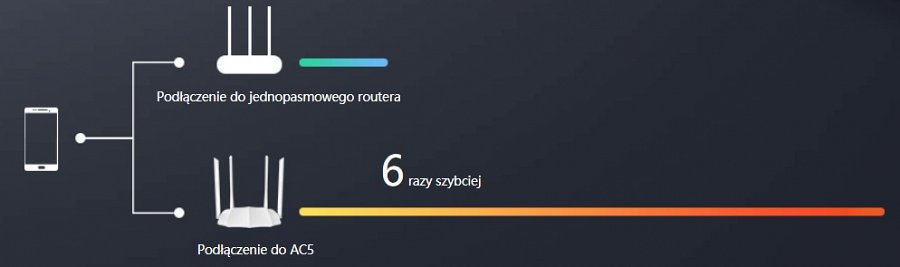 Inteligentne ustalanie priorytetów ruchuZintegrowana technologia dwupasmowa łączy sygnały 2,4 GHz i 5 GHz pod jedną nazwą WiFi. Nasz dynamiczny system optymalizacji przydzieli szybsze pasmo Twoim urządzeniom.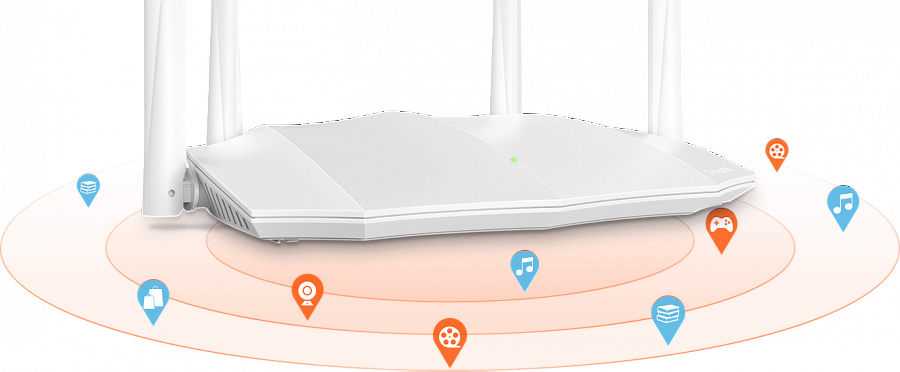 Szybka konfiguracjaFunkcja migracji konta szerokopasmowego pomaga przenieść konto z oryginalnego routera, dzięki czemu konfiguracja zajmuje kilka minut.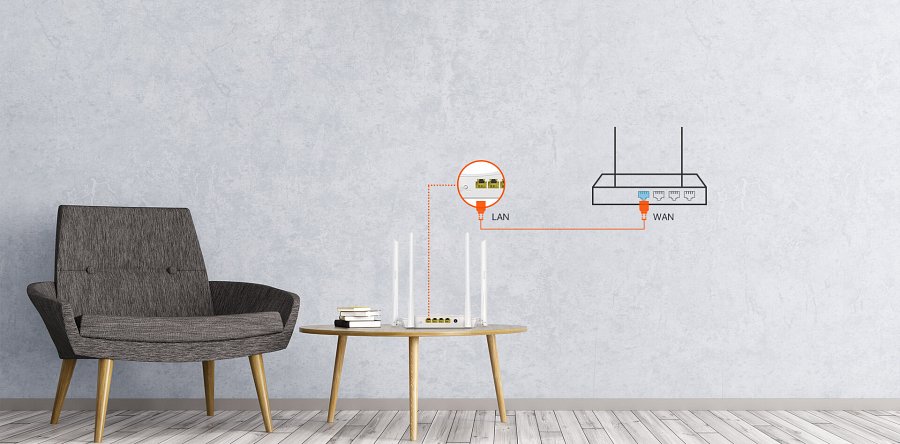 Kontrola rodzicielska i sieć gościTenda AC5V3.0 pozwala na monitorowanie dzieci w Internecie i przeglądanych przez nie treści za pośrednictwem inteligentnej aplikacji. Korzystając ze smartfona, użytkownik może również łatwo skonfigurować czarną listę i ograniczyć dostęp gości.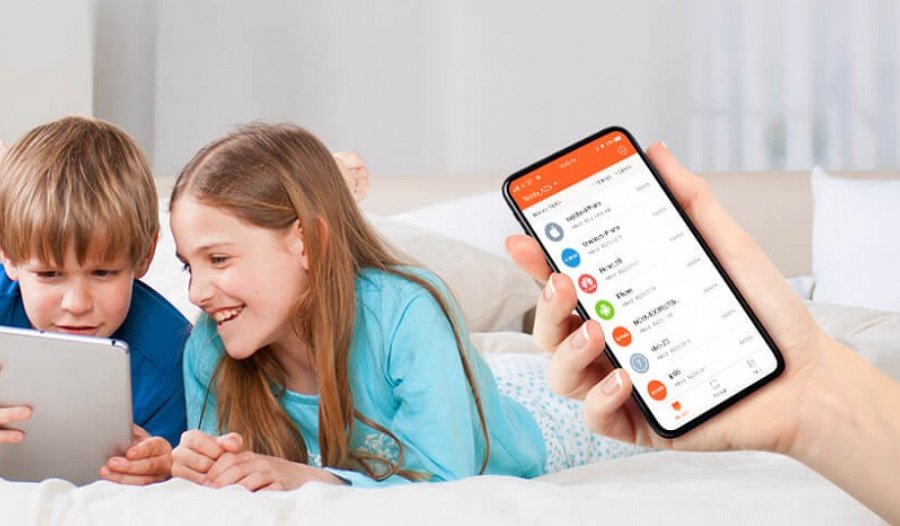 Inne funkcjel Obsługa protokołu IPv6l Filtrowanie użytkownikówl IPTVl Ukrywanie SSIDl WPA2 dla bezpieczeństwaCena i dostępnośćRouter jest już dostępny na polskim rynku. Jego sugerowana cena brutto wynosi 99 zł.